Aftale om arbejdsfordeling (i medfør af BEK nr. 1588 af 18/12/2018, § 47) Virksomhed:Adresse:Postnr./ByVirksomheden har            har ikke              overenskomst.Med virkning fra uge [indsæt] til og med uge [indsæt], i alt [indsæt antal uger] uger etableres der arbejdsfordeling for [indsæt] antal medarbejdere, jf. vedlagte navneliste inden forHele virksomhedenMedarbejdere omfattet af [hvilken afdeling] i virksomheden Således:2 dages ledighed pr. uge3 dages ledighed pr. uge1 uges ledighed/1 uges arbejde1 uges ledighed/2 ugers arbejde2 ugers ledighed/2 ugers arbejdeLedighedsperioden for hver enkelt medarbejder er angivet på vedlagte liste med angivelse af CPR.NR. Eventuelle tidligere arbejdsfordelingsperioder er angivet for den enkelte.Samtidig bekræfter arbejdsgiver iht. bekendtgørelsen om supplerende dagpenge, ikke at foretage opsigelser på grund af arbejdsmangel i den periode, hvor arbejdsfordelingen har virkning for. Dato:Underskrifter:___________________________For virksomheden___________________________For medarbejderrepræsentanten(Her skal virksomhedens repræsentant og samtlige medarbejdere omfattet af ordningen underskrive, medmindre der er regler i overenskomsten om arbejdsfordeling, hvor kun tillidsrepræsentanten behøver at underskrive – som ved indgåelse af lokalaftaler).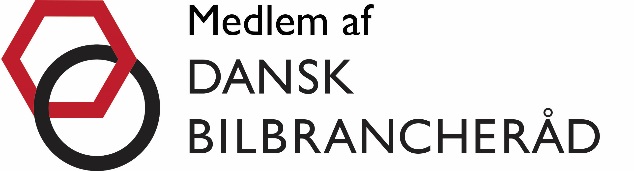 